Luogo: GENOVAData: 25/05/2018Data: 25/05/2018Nome e Cognome: GAETANO URGU  Luogo e data di nascita: BOSA (OR) IL 06/07/1971Nome e Cognome: GAETANO URGU  Luogo e data di nascita: BOSA (OR) IL 06/07/1971Nome e Cognome: GAETANO URGU  Luogo e data di nascita: BOSA (OR) IL 06/07/1971Con la presente FABRIZIO MAESTRINI, nel ruolo di AMMINISTRATORE UNICO di I.L.S.E.T. S.R.L. con sede in GENOVA – VIA XX SETTEMBRE 19/6, TITOLARE DEL TRATTAMENTO, fornisce a tutti i Dipendenti le informazioni fondamentali relative al trattamento dei dati espletato da I.L.S.E.T. S.R.L.I.L.S.E.T. S.R.L. precisa di non aver nominato un DPO (Responsabile della Protezione dei Dati.Con la presente FABRIZIO MAESTRINI, nel ruolo di AMMINISTRATORE UNICO di I.L.S.E.T. S.R.L. con sede in GENOVA – VIA XX SETTEMBRE 19/6, TITOLARE DEL TRATTAMENTO, fornisce a tutti i Dipendenti le informazioni fondamentali relative al trattamento dei dati espletato da I.L.S.E.T. S.R.L.I.L.S.E.T. S.R.L. precisa di non aver nominato un DPO (Responsabile della Protezione dei Dati.Con la presente FABRIZIO MAESTRINI, nel ruolo di AMMINISTRATORE UNICO di I.L.S.E.T. S.R.L. con sede in GENOVA – VIA XX SETTEMBRE 19/6, TITOLARE DEL TRATTAMENTO, fornisce a tutti i Dipendenti le informazioni fondamentali relative al trattamento dei dati espletato da I.L.S.E.T. S.R.L.I.L.S.E.T. S.R.L. precisa di non aver nominato un DPO (Responsabile della Protezione dei Dati.NATURA DEI DATI TRATTATI E FINALITA’NATURA DEI DATI TRATTATI E FINALITA’NATURA DEI DATI TRATTATI E FINALITA’Finalità del trattamento:Gestione del rapporto di lavoroAdempimenti fiscali e di legge in genereDati personali trattati:Dati identificativi: anagraficaDati contabili e bancari: coordinate, buste paga, ecc.Comunicazioni intercorse con I.L.S.E.T. S.R.L., con i Fornitori o con i ClientiStato di famigliaInformazioni su finanziamenti richiesti o provvedimenti di riscossione coattaDati sensibili: adesione ad organizzazioni sindacali, stato di salute (malattia / infortunio, adesione a categorie protette per il lavoratore o per familiari, denunce di malattia professionale)Dati operativi: attività svolte, luoghi ed orari di lavoro, note spese, ecc.Finalità del trattamento:Gestione del rapporto di lavoroAdempimenti fiscali e di legge in genereDati personali trattati:Dati identificativi: anagraficaDati contabili e bancari: coordinate, buste paga, ecc.Comunicazioni intercorse con I.L.S.E.T. S.R.L., con i Fornitori o con i ClientiStato di famigliaInformazioni su finanziamenti richiesti o provvedimenti di riscossione coattaDati sensibili: adesione ad organizzazioni sindacali, stato di salute (malattia / infortunio, adesione a categorie protette per il lavoratore o per familiari, denunce di malattia professionale)Dati operativi: attività svolte, luoghi ed orari di lavoro, note spese, ecc.Finalità del trattamento:Gestione del rapporto di lavoroAdempimenti fiscali e di legge in genereDati personali trattati:Dati identificativi: anagraficaDati contabili e bancari: coordinate, buste paga, ecc.Comunicazioni intercorse con I.L.S.E.T. S.R.L., con i Fornitori o con i ClientiStato di famigliaInformazioni su finanziamenti richiesti o provvedimenti di riscossione coattaDati sensibili: adesione ad organizzazioni sindacali, stato di salute (malattia / infortunio, adesione a categorie protette per il lavoratore o per familiari, denunce di malattia professionale)Dati operativi: attività svolte, luoghi ed orari di lavoro, note spese, ecc.I dati che Le richiederà o che I.L.S.E.T. S.R.L. comunque tratterà sono sintetizzati alla riga precedente dell’informativa. I.L.S.E.T. S.R.L. ha condotto una valutazione sul rischio dei dati trattati, formalizzata nel modulo REGISTRO DEI TRATTAMENTI, visionabile per la parte di Sua competenza.I dati saranno richiesti direttamente a Lei dal nostro personale, oppure registrati a seguito delle attività svolte.Il trattamento al quale saranno sottoposti i dati personali richiesti o acquisiti, sia preventivamente all’instaurazione del rapporto di lavoro sia nel corso di questo, avrà lo scopo di adempiere ad adempimenti legali e contrattuali connessi alla gestione del rapporto di lavoro, di verificare il corretto adempimento a tali obblighi da parte di I.L.S.E.T. S.R.L. e di consentire il migliore esercizio dell’attività imprenditoriale da parte della stessa.Occasionalmente nei luoghi di lavoro o negli eventi aziendali potranno essere scattate foto, che potranno essere utilizzate nelle attività di comunicazione aziendale, quali a titolo indicativo e non esaustivo pubblicazione sui social media, pubblicazione di articoli su stampa specializzata, ecc.I dati che Le richiederà o che I.L.S.E.T. S.R.L. comunque tratterà sono sintetizzati alla riga precedente dell’informativa. I.L.S.E.T. S.R.L. ha condotto una valutazione sul rischio dei dati trattati, formalizzata nel modulo REGISTRO DEI TRATTAMENTI, visionabile per la parte di Sua competenza.I dati saranno richiesti direttamente a Lei dal nostro personale, oppure registrati a seguito delle attività svolte.Il trattamento al quale saranno sottoposti i dati personali richiesti o acquisiti, sia preventivamente all’instaurazione del rapporto di lavoro sia nel corso di questo, avrà lo scopo di adempiere ad adempimenti legali e contrattuali connessi alla gestione del rapporto di lavoro, di verificare il corretto adempimento a tali obblighi da parte di I.L.S.E.T. S.R.L. e di consentire il migliore esercizio dell’attività imprenditoriale da parte della stessa.Occasionalmente nei luoghi di lavoro o negli eventi aziendali potranno essere scattate foto, che potranno essere utilizzate nelle attività di comunicazione aziendale, quali a titolo indicativo e non esaustivo pubblicazione sui social media, pubblicazione di articoli su stampa specializzata, ecc.I dati che Le richiederà o che I.L.S.E.T. S.R.L. comunque tratterà sono sintetizzati alla riga precedente dell’informativa. I.L.S.E.T. S.R.L. ha condotto una valutazione sul rischio dei dati trattati, formalizzata nel modulo REGISTRO DEI TRATTAMENTI, visionabile per la parte di Sua competenza.I dati saranno richiesti direttamente a Lei dal nostro personale, oppure registrati a seguito delle attività svolte.Il trattamento al quale saranno sottoposti i dati personali richiesti o acquisiti, sia preventivamente all’instaurazione del rapporto di lavoro sia nel corso di questo, avrà lo scopo di adempiere ad adempimenti legali e contrattuali connessi alla gestione del rapporto di lavoro, di verificare il corretto adempimento a tali obblighi da parte di I.L.S.E.T. S.R.L. e di consentire il migliore esercizio dell’attività imprenditoriale da parte della stessa.Occasionalmente nei luoghi di lavoro o negli eventi aziendali potranno essere scattate foto, che potranno essere utilizzate nelle attività di comunicazione aziendale, quali a titolo indicativo e non esaustivo pubblicazione sui social media, pubblicazione di articoli su stampa specializzata, ecc.MODALITÀ DI TRATTAMENTOMODALITÀ DI TRATTAMENTOMODALITÀ DI TRATTAMENTOI dati aziendali saranno gestiti in forma cartacea o elettronica e saranno conservati in ufficio. Il trattamento può essere effettuato con o senza l’ausilio di mezzi elettronici o automatizzati e può consistere in qualunque operazione o complesso di operazioni indicate nell’art. 4 comma 2 del Regolamento UE 2016/679 (raccolta, registrazione, organizzazione, strutturazione, conservazione, adattamento o modifica, estrazione, consultazione, uso, comunicazione mediante trasmissione, diffusione o qualsiasi altra forma di messa a disposizione, raffronto o interconnessione, limitazione, cancellazione o distruzione) e necessario al trattamento in questione. In ogni caso tale trattamento si effettuerà nel rispetto dei limiti e delle condizioni stabilite dal Regolamento stesso, con l’adozione di idonee misure per garantire l’integrità, la correttezza e la riservatezza dei dati, commisurate alla valutazione dei rischi condotta.I dati che la riguardano verranno conservati e trattati per il tempo necessario alla gestione del rapporto di lavoro mentre, successivamente alla conclusione del rapporto, saranno conservati nei tempi e nelle modalità stabiliti dalle normative vigenti in materia di fisco, di diritto del lavoro, ecc.Il trattamento effettuato non comprende alcuna forma di processo decisionale automatizzato o profilazione.I dati aziendali saranno gestiti in forma cartacea o elettronica e saranno conservati in ufficio. Il trattamento può essere effettuato con o senza l’ausilio di mezzi elettronici o automatizzati e può consistere in qualunque operazione o complesso di operazioni indicate nell’art. 4 comma 2 del Regolamento UE 2016/679 (raccolta, registrazione, organizzazione, strutturazione, conservazione, adattamento o modifica, estrazione, consultazione, uso, comunicazione mediante trasmissione, diffusione o qualsiasi altra forma di messa a disposizione, raffronto o interconnessione, limitazione, cancellazione o distruzione) e necessario al trattamento in questione. In ogni caso tale trattamento si effettuerà nel rispetto dei limiti e delle condizioni stabilite dal Regolamento stesso, con l’adozione di idonee misure per garantire l’integrità, la correttezza e la riservatezza dei dati, commisurate alla valutazione dei rischi condotta.I dati che la riguardano verranno conservati e trattati per il tempo necessario alla gestione del rapporto di lavoro mentre, successivamente alla conclusione del rapporto, saranno conservati nei tempi e nelle modalità stabiliti dalle normative vigenti in materia di fisco, di diritto del lavoro, ecc.Il trattamento effettuato non comprende alcuna forma di processo decisionale automatizzato o profilazione.I dati aziendali saranno gestiti in forma cartacea o elettronica e saranno conservati in ufficio. Il trattamento può essere effettuato con o senza l’ausilio di mezzi elettronici o automatizzati e può consistere in qualunque operazione o complesso di operazioni indicate nell’art. 4 comma 2 del Regolamento UE 2016/679 (raccolta, registrazione, organizzazione, strutturazione, conservazione, adattamento o modifica, estrazione, consultazione, uso, comunicazione mediante trasmissione, diffusione o qualsiasi altra forma di messa a disposizione, raffronto o interconnessione, limitazione, cancellazione o distruzione) e necessario al trattamento in questione. In ogni caso tale trattamento si effettuerà nel rispetto dei limiti e delle condizioni stabilite dal Regolamento stesso, con l’adozione di idonee misure per garantire l’integrità, la correttezza e la riservatezza dei dati, commisurate alla valutazione dei rischi condotta.I dati che la riguardano verranno conservati e trattati per il tempo necessario alla gestione del rapporto di lavoro mentre, successivamente alla conclusione del rapporto, saranno conservati nei tempi e nelle modalità stabiliti dalle normative vigenti in materia di fisco, di diritto del lavoro, ecc.Il trattamento effettuato non comprende alcuna forma di processo decisionale automatizzato o profilazione.SOGGETTI ESTERNI CUI POTRANNO ESSERE COMUNICATI I DATISOGGETTI ESTERNI CUI POTRANNO ESSERE COMUNICATI I DATISOGGETTI ESTERNI CUI POTRANNO ESSERE COMUNICATI I DATII Suoi dati personali saranno gestiti con la massima serietà e riservatezza. L’AZIENDA si impegna a non comunicare o diffondere per finalità commerciali, o comunque diverse da quelle specificatamente indicate in precedenza, qualunque informazione personale che La riguarda di cui verrà a conoscenza nel corso del rapporto di lavoro svolto, eccezion fatta per i seguenti casi:comunicazione di alcuni dei dati, non sensibili , al Cliente, ad altre Imprese legate all’AZIENDA da rapporti economici (es. per adesione a consorzi, ATI, ecc.) o ai Fornitori, per gestire le comunicazioni di lavorocomunicazione di alcuni dei dati trattati, non sensibili, a professionisti esterni, per la gestione della contabilità, per la gestione amministrativa del personale, l’espletamento di pratiche connesse ad obblighi di legge o per il regolare svolgimento e miglioramento delle attività aziendali (es., Qualità, RLST, Sicurezza, ecc.)comunicazione dei dati sensibili, relativi ad infortuni, malattie, adesione a sindacati o appartenenza a categorie protette Sue o di Suoi familiari, per rispondere ad obblighi di legge a professionisti esterni (es. consulente del lavoro, Medico Competente, ecc.) o a soggetti pubblici (es. INAIL, INPS, ecc.) per le sole necessità connesse alla gestione del rapporto lavorativocomunicazione di alcuni dei dati trattati a soggetti pubblici, su richiesta o per l’adempimento ad obblighi di legge cui I.L.S.E.T. S.R.L. deve sottostare.I Suoi dati personali saranno gestiti con la massima serietà e riservatezza. L’AZIENDA si impegna a non comunicare o diffondere per finalità commerciali, o comunque diverse da quelle specificatamente indicate in precedenza, qualunque informazione personale che La riguarda di cui verrà a conoscenza nel corso del rapporto di lavoro svolto, eccezion fatta per i seguenti casi:comunicazione di alcuni dei dati, non sensibili , al Cliente, ad altre Imprese legate all’AZIENDA da rapporti economici (es. per adesione a consorzi, ATI, ecc.) o ai Fornitori, per gestire le comunicazioni di lavorocomunicazione di alcuni dei dati trattati, non sensibili, a professionisti esterni, per la gestione della contabilità, per la gestione amministrativa del personale, l’espletamento di pratiche connesse ad obblighi di legge o per il regolare svolgimento e miglioramento delle attività aziendali (es., Qualità, RLST, Sicurezza, ecc.)comunicazione dei dati sensibili, relativi ad infortuni, malattie, adesione a sindacati o appartenenza a categorie protette Sue o di Suoi familiari, per rispondere ad obblighi di legge a professionisti esterni (es. consulente del lavoro, Medico Competente, ecc.) o a soggetti pubblici (es. INAIL, INPS, ecc.) per le sole necessità connesse alla gestione del rapporto lavorativocomunicazione di alcuni dei dati trattati a soggetti pubblici, su richiesta o per l’adempimento ad obblighi di legge cui I.L.S.E.T. S.R.L. deve sottostare.I Suoi dati personali saranno gestiti con la massima serietà e riservatezza. L’AZIENDA si impegna a non comunicare o diffondere per finalità commerciali, o comunque diverse da quelle specificatamente indicate in precedenza, qualunque informazione personale che La riguarda di cui verrà a conoscenza nel corso del rapporto di lavoro svolto, eccezion fatta per i seguenti casi:comunicazione di alcuni dei dati, non sensibili , al Cliente, ad altre Imprese legate all’AZIENDA da rapporti economici (es. per adesione a consorzi, ATI, ecc.) o ai Fornitori, per gestire le comunicazioni di lavorocomunicazione di alcuni dei dati trattati, non sensibili, a professionisti esterni, per la gestione della contabilità, per la gestione amministrativa del personale, l’espletamento di pratiche connesse ad obblighi di legge o per il regolare svolgimento e miglioramento delle attività aziendali (es., Qualità, RLST, Sicurezza, ecc.)comunicazione dei dati sensibili, relativi ad infortuni, malattie, adesione a sindacati o appartenenza a categorie protette Sue o di Suoi familiari, per rispondere ad obblighi di legge a professionisti esterni (es. consulente del lavoro, Medico Competente, ecc.) o a soggetti pubblici (es. INAIL, INPS, ecc.) per le sole necessità connesse alla gestione del rapporto lavorativocomunicazione di alcuni dei dati trattati a soggetti pubblici, su richiesta o per l’adempimento ad obblighi di legge cui I.L.S.E.T. S.R.L. deve sottostare.DIRITTIDIRITTIDIRITTII.L.S.E.T. S.R.L. La informa con la presente circa i Suoi diritti in materia di trattamento dei dati, ovvero:Il conferimento dei dati ha natura facoltativa, salvo che sia richiesto da specifiche normative di legge, contrattuali, amministrative e regolamentari.L’eventuale diniego, parziale o totale, al conferimento dei dati personali e/o al loro trattamento potrebbe comportare la gestione non ottimale del rapporto di lavoro o ancora l’impossibilità ad instaurare o proseguire il rapporto di lavoro, nel caso in cui i dati disponibili non risultassero completi, corretti e sufficienti alla gestione del rapporto stesso nei confronti degli obblighi di legge o dei regolamenti aziendali interni.In qualunque momento, Lei potrà richiedere a I.L.S.E.T. S.R.L. , in forma scritta, di:ottenere la conferma dell'esistenza o meno di dati personali che La riguardano, anche se non ancora registrati, e la loro comunicazione in forma intelligibile.conoscere l'origine dei dati personali, le finalità e modalità del trattamento, la logica applicata in caso di trattamento effettuato con l'ausilio di strumenti elettronici, gli estremi identificativi del Titolare, dei Responsabili e del Rappresentante eventualmente designato, dei soggetti o delle categorie di soggetti ai quali i dati personali possono essere comunicati o che possono venirne a conoscenza in qualità di rappresentante designato nel territorio dello Stato, di Responsabili o incaricati.In qualunque momento Lei ha diritto di ottenere:l'aggiornamento, la rettificazione ovvero, quando vi ha interesse, l'integrazione dei dati;la cancellazione, qualora sussista uno dei seguenti motivii dati non sono più necessari rispetto alle finalità per le quali sono stati raccolti o altrimenti trattatiLei abbia revocato il consenso e non sussista altro fondamento giuridico per il trattamentoLei si sia opposto al trattamento e non sussista alcun motivo legittimo prevalente per procedere col trattamentoi Suoi dati siano stati trattati illecitamentela limitazione del trattamento (es. la trasformazione in forma anonima o il blocco dei dati trattati) qualora sussista uno dei seguenti motivi:Lei contesti l'esattezza dei dati personali, per il periodo necessario ad accertare il reale stato di fattoi Suoi dati siano stati trattati illecitamente, ma Lei si oppone alla cancellazione e chiede invece che ne sia limitato l'utilizzoLei abbia bisogno dei dati per l'accertamento, l'esercizio o la difesa di un diritto in sede giudiziaria, benché I.L.S.E.T. S.R.L. non ne abbia più bisogno ai fini del trattamentoLei si sia opposto al trattamento, in attesa dell'esito della verifica in merito alla eventuale prevalenza dei motivi legittimi di I.L.S.E.T. S.R.L., rispetto ai Suoiadeguata informazione prima che la limitazione di cui la punto precedente venga revocatacomunicazione che le operazioni di cui ai punti precedenti sono state portate a conoscenza, anche per quanto riguarda il loro contenuto, di coloro ai quali i dati sono stati precedentemente comunicati o diffusi, eccettuato il caso in cui tale adempimento si riveli impossibile o comporti un impiego di mezzi manifestamente sproporzionato rispetto al diritto tutelato.qualora il trattamento sia effettuato con mezzi automatizzati:i dati personali che la riguardano in formato strutturato e di uso comune e leggibile da dispositivo automatico la possibilità di trasmetterli ad altro titolare senza impedimento alcuno da parte di I.L.S.E.T. S.R.L.la trasmissione diretta dei suddetti dati ad altro titolare senza impedimento alcuno da parte di I.L.S.E.T. S.R.L., se tecnicamente fattibilein qualunque momento Lei ha diritto di opporsi, al trattamento dei dati che la riguardano, ancorché pertinenti allo scopo della raccolta, qualora il trattamento sia effettuato per:l'esecuzione di un compito di interesse pubblico o connesso all'esercizio di pubblici poteri di cui è investita I.L.S.E.T. S.R.L.;il perseguimento del legittimo interesse di I.L.S.E.T. S.R.L. o di terzi, l'invio di materiale pubblicitario o di vendita diretta o per il compimento di ricerche di mercato o di comunicazione commerciale Lei infine ha il diritto di proporre reclamo all’autorità di controllo dello stato membro ove risiede,qualora ritenga che il trattamento dei dati che la riguardano violi le norme vigenti in materiaL’esercizio dei diritti sopra indicati, ovviamente, si applica nei limiti concessi dalle leggi vigenti e dei regolamenti aziendali.Nell’esercizio dei Suoi diritti, potrà delegare altra persona, tramite delega formale documentata.I.L.S.E.T. S.R.L. La informa con la presente circa i Suoi diritti in materia di trattamento dei dati, ovvero:Il conferimento dei dati ha natura facoltativa, salvo che sia richiesto da specifiche normative di legge, contrattuali, amministrative e regolamentari.L’eventuale diniego, parziale o totale, al conferimento dei dati personali e/o al loro trattamento potrebbe comportare la gestione non ottimale del rapporto di lavoro o ancora l’impossibilità ad instaurare o proseguire il rapporto di lavoro, nel caso in cui i dati disponibili non risultassero completi, corretti e sufficienti alla gestione del rapporto stesso nei confronti degli obblighi di legge o dei regolamenti aziendali interni.In qualunque momento, Lei potrà richiedere a I.L.S.E.T. S.R.L. , in forma scritta, di:ottenere la conferma dell'esistenza o meno di dati personali che La riguardano, anche se non ancora registrati, e la loro comunicazione in forma intelligibile.conoscere l'origine dei dati personali, le finalità e modalità del trattamento, la logica applicata in caso di trattamento effettuato con l'ausilio di strumenti elettronici, gli estremi identificativi del Titolare, dei Responsabili e del Rappresentante eventualmente designato, dei soggetti o delle categorie di soggetti ai quali i dati personali possono essere comunicati o che possono venirne a conoscenza in qualità di rappresentante designato nel territorio dello Stato, di Responsabili o incaricati.In qualunque momento Lei ha diritto di ottenere:l'aggiornamento, la rettificazione ovvero, quando vi ha interesse, l'integrazione dei dati;la cancellazione, qualora sussista uno dei seguenti motivii dati non sono più necessari rispetto alle finalità per le quali sono stati raccolti o altrimenti trattatiLei abbia revocato il consenso e non sussista altro fondamento giuridico per il trattamentoLei si sia opposto al trattamento e non sussista alcun motivo legittimo prevalente per procedere col trattamentoi Suoi dati siano stati trattati illecitamentela limitazione del trattamento (es. la trasformazione in forma anonima o il blocco dei dati trattati) qualora sussista uno dei seguenti motivi:Lei contesti l'esattezza dei dati personali, per il periodo necessario ad accertare il reale stato di fattoi Suoi dati siano stati trattati illecitamente, ma Lei si oppone alla cancellazione e chiede invece che ne sia limitato l'utilizzoLei abbia bisogno dei dati per l'accertamento, l'esercizio o la difesa di un diritto in sede giudiziaria, benché I.L.S.E.T. S.R.L. non ne abbia più bisogno ai fini del trattamentoLei si sia opposto al trattamento, in attesa dell'esito della verifica in merito alla eventuale prevalenza dei motivi legittimi di I.L.S.E.T. S.R.L., rispetto ai Suoiadeguata informazione prima che la limitazione di cui la punto precedente venga revocatacomunicazione che le operazioni di cui ai punti precedenti sono state portate a conoscenza, anche per quanto riguarda il loro contenuto, di coloro ai quali i dati sono stati precedentemente comunicati o diffusi, eccettuato il caso in cui tale adempimento si riveli impossibile o comporti un impiego di mezzi manifestamente sproporzionato rispetto al diritto tutelato.qualora il trattamento sia effettuato con mezzi automatizzati:i dati personali che la riguardano in formato strutturato e di uso comune e leggibile da dispositivo automatico la possibilità di trasmetterli ad altro titolare senza impedimento alcuno da parte di I.L.S.E.T. S.R.L.la trasmissione diretta dei suddetti dati ad altro titolare senza impedimento alcuno da parte di I.L.S.E.T. S.R.L., se tecnicamente fattibilein qualunque momento Lei ha diritto di opporsi, al trattamento dei dati che la riguardano, ancorché pertinenti allo scopo della raccolta, qualora il trattamento sia effettuato per:l'esecuzione di un compito di interesse pubblico o connesso all'esercizio di pubblici poteri di cui è investita I.L.S.E.T. S.R.L.;il perseguimento del legittimo interesse di I.L.S.E.T. S.R.L. o di terzi, l'invio di materiale pubblicitario o di vendita diretta o per il compimento di ricerche di mercato o di comunicazione commerciale Lei infine ha il diritto di proporre reclamo all’autorità di controllo dello stato membro ove risiede,qualora ritenga che il trattamento dei dati che la riguardano violi le norme vigenti in materiaL’esercizio dei diritti sopra indicati, ovviamente, si applica nei limiti concessi dalle leggi vigenti e dei regolamenti aziendali.Nell’esercizio dei Suoi diritti, potrà delegare altra persona, tramite delega formale documentata.I.L.S.E.T. S.R.L. La informa con la presente circa i Suoi diritti in materia di trattamento dei dati, ovvero:Il conferimento dei dati ha natura facoltativa, salvo che sia richiesto da specifiche normative di legge, contrattuali, amministrative e regolamentari.L’eventuale diniego, parziale o totale, al conferimento dei dati personali e/o al loro trattamento potrebbe comportare la gestione non ottimale del rapporto di lavoro o ancora l’impossibilità ad instaurare o proseguire il rapporto di lavoro, nel caso in cui i dati disponibili non risultassero completi, corretti e sufficienti alla gestione del rapporto stesso nei confronti degli obblighi di legge o dei regolamenti aziendali interni.In qualunque momento, Lei potrà richiedere a I.L.S.E.T. S.R.L. , in forma scritta, di:ottenere la conferma dell'esistenza o meno di dati personali che La riguardano, anche se non ancora registrati, e la loro comunicazione in forma intelligibile.conoscere l'origine dei dati personali, le finalità e modalità del trattamento, la logica applicata in caso di trattamento effettuato con l'ausilio di strumenti elettronici, gli estremi identificativi del Titolare, dei Responsabili e del Rappresentante eventualmente designato, dei soggetti o delle categorie di soggetti ai quali i dati personali possono essere comunicati o che possono venirne a conoscenza in qualità di rappresentante designato nel territorio dello Stato, di Responsabili o incaricati.In qualunque momento Lei ha diritto di ottenere:l'aggiornamento, la rettificazione ovvero, quando vi ha interesse, l'integrazione dei dati;la cancellazione, qualora sussista uno dei seguenti motivii dati non sono più necessari rispetto alle finalità per le quali sono stati raccolti o altrimenti trattatiLei abbia revocato il consenso e non sussista altro fondamento giuridico per il trattamentoLei si sia opposto al trattamento e non sussista alcun motivo legittimo prevalente per procedere col trattamentoi Suoi dati siano stati trattati illecitamentela limitazione del trattamento (es. la trasformazione in forma anonima o il blocco dei dati trattati) qualora sussista uno dei seguenti motivi:Lei contesti l'esattezza dei dati personali, per il periodo necessario ad accertare il reale stato di fattoi Suoi dati siano stati trattati illecitamente, ma Lei si oppone alla cancellazione e chiede invece che ne sia limitato l'utilizzoLei abbia bisogno dei dati per l'accertamento, l'esercizio o la difesa di un diritto in sede giudiziaria, benché I.L.S.E.T. S.R.L. non ne abbia più bisogno ai fini del trattamentoLei si sia opposto al trattamento, in attesa dell'esito della verifica in merito alla eventuale prevalenza dei motivi legittimi di I.L.S.E.T. S.R.L., rispetto ai Suoiadeguata informazione prima che la limitazione di cui la punto precedente venga revocatacomunicazione che le operazioni di cui ai punti precedenti sono state portate a conoscenza, anche per quanto riguarda il loro contenuto, di coloro ai quali i dati sono stati precedentemente comunicati o diffusi, eccettuato il caso in cui tale adempimento si riveli impossibile o comporti un impiego di mezzi manifestamente sproporzionato rispetto al diritto tutelato.qualora il trattamento sia effettuato con mezzi automatizzati:i dati personali che la riguardano in formato strutturato e di uso comune e leggibile da dispositivo automatico la possibilità di trasmetterli ad altro titolare senza impedimento alcuno da parte di I.L.S.E.T. S.R.L.la trasmissione diretta dei suddetti dati ad altro titolare senza impedimento alcuno da parte di I.L.S.E.T. S.R.L., se tecnicamente fattibilein qualunque momento Lei ha diritto di opporsi, al trattamento dei dati che la riguardano, ancorché pertinenti allo scopo della raccolta, qualora il trattamento sia effettuato per:l'esecuzione di un compito di interesse pubblico o connesso all'esercizio di pubblici poteri di cui è investita I.L.S.E.T. S.R.L.;il perseguimento del legittimo interesse di I.L.S.E.T. S.R.L. o di terzi, l'invio di materiale pubblicitario o di vendita diretta o per il compimento di ricerche di mercato o di comunicazione commerciale Lei infine ha il diritto di proporre reclamo all’autorità di controllo dello stato membro ove risiede,qualora ritenga che il trattamento dei dati che la riguardano violi le norme vigenti in materiaL’esercizio dei diritti sopra indicati, ovviamente, si applica nei limiti concessi dalle leggi vigenti e dei regolamenti aziendali.Nell’esercizio dei Suoi diritti, potrà delegare altra persona, tramite delega formale documentata.DOVERIDOVERIDOVERIIl dipendente ha l’obbligo di fedeltà, nei confronti del datore di lavoro, e il divieto di concorrenza sleale secondo quanto sancito dall'art. 2105 del codice civile.RiservatezzaAi fini del presente punto, con il termine “Informazioni” s’intende, oltre che il Contratto e il suo intero contenuto, qualsiasi fatto, dato (inclusi i dati personali) o informazione di cui il dipendente venga a conoscenza oralmente, in formato elettronico, visivamente, per iscritto o in altra forma tangibile o intangibile, in ragione o in occasione dell’esecuzione del lavoro, ivi incluse, senza limitazioni, le informazioni sul know-how, i documenti di natura commerciale, organizzativa, societaria, strategica, relativi all’organizzazione del business, l’attività, le strategie commerciali, le future attività, i piani di investimento, costi, prezzi e profitti, liste clienti e fornitori, nonché qualsiasi aspetto correlato alla situazione personale o professionale di qualsivoglia persona, e/o questioni operative o relative all’attività, inclusi, contratti, corrispondenza, chiavi di accesso, password e similari, segreti commerciali e informazioni su diritti di proprietà intellettuale quali, a titolo meramente esemplificativo, disegni, modelli, software, formule, dati, invenzioni, modalità di installazione tecnica, processi, previsioni di marketing, metodi produttivi, analisi e/o calcoli operativi e commerciali relativi alla Committente, e/o ai suoi Clienti, fornitori, consulenti e dipendenti, anche ove tali Informazioni non siano espressamente contrassegnate come “confidenziali” o “riservate”.Il lavoratore si impegna:a mantenere la massima riservatezza circa le Informazioni e a questo riguardo si impegna a rispettare gli obblighi di riservatezza;a non rivelare, fornire, rendere nota a chiunque o fare un qualsiasi uso non autorizzato di qualsivoglia Informazione e a non permettere né direttamente né indirettamente a terzi, l’accesso, l’uso, la divulgazione, la comunicazione, la copia, la riproduzione o la conservazione in qualunque forma e con qualsiasi mezzo, di qualsivoglia informazione;all’estinzione del rapporto di lavoro, a restituire al Datore di lavoro tutti i materiali che contengono informazioni, incluso, senza limitazioni, quanto è stato consegnato o comunque acquisito, a prescindere dalle modalità di tale acquisizione, e a distruggere e/o cancellare qualsiasi file elettronico/documento che non può essere restituito. Si specifica inoltre che tutto ciò che concerne l’account e i contenuti delle e-mail sarà acquisito in fase di estinzione del rapporto di lavoro.a non divulgare con alcun mezzo, notizie o commenti relativi alle attività affidate o all’organizzazione di essi, a non compiere, in qualsiasi modo, atti in pregiudizio di I.L.S.E.T. S.R.L.  e, in generale, a non ledere in alcun modo l’immagine della stessa.Proprietà intellettualeIl lavoratore prende atto e riconosce che tutti i diritti di proprietà intellettuale, ivi inclusi i diritti sul know-how e le informazioni segrete e confidenziali, afferenti ad I.L.S.E.T. S.R.L., nonché ogni e qualsiasi materiale, documento, pubblicazione, informazione documento, modulo, timbro (in qualsiasi formato registrati e/o archiviati) e ogni altro supporto che siano necessari per l’esecuzione del lavoro, sono e resteranno di titolarità esclusiva del datore di lavoro, così come i marchi, loghi, denominazioni e altri segni distintivi aziendali e che la messa a disposizione nell’esecuzione del lavoro di tali materiali e/o informazioni non potrà essere interpretata in alcun modo come una cessione o una licenza d’uso di diritti di proprietà intellettuale.Una volta cessato, per qualunque causa, il Contratto, al dipendente sarà fatto divieto di usare, sottrarre o riprodurre, con qualsiasi mezzo, documenti aziendali di qualunque genere, anche in formato digitale e, qualora ne fosse in possesso in ragione dell’esecuzione del lavoro, lo stesso sarà obbligato a restituirli contestualmente alla cessazione del medesimo rapporto di lavoro, senza trattenerne copia alcuna. Tale obbligo è esteso anche a tutti gli strumenti, le attrezzature e il materiale concesso in uso dal Datore di Lavoro.Tali obblighi dovranno essere osservati anche in seguito a modifica dell’incarico e/o cessazione del rapporto di lavoro.Il dipendente ha l’obbligo di fedeltà, nei confronti del datore di lavoro, e il divieto di concorrenza sleale secondo quanto sancito dall'art. 2105 del codice civile.RiservatezzaAi fini del presente punto, con il termine “Informazioni” s’intende, oltre che il Contratto e il suo intero contenuto, qualsiasi fatto, dato (inclusi i dati personali) o informazione di cui il dipendente venga a conoscenza oralmente, in formato elettronico, visivamente, per iscritto o in altra forma tangibile o intangibile, in ragione o in occasione dell’esecuzione del lavoro, ivi incluse, senza limitazioni, le informazioni sul know-how, i documenti di natura commerciale, organizzativa, societaria, strategica, relativi all’organizzazione del business, l’attività, le strategie commerciali, le future attività, i piani di investimento, costi, prezzi e profitti, liste clienti e fornitori, nonché qualsiasi aspetto correlato alla situazione personale o professionale di qualsivoglia persona, e/o questioni operative o relative all’attività, inclusi, contratti, corrispondenza, chiavi di accesso, password e similari, segreti commerciali e informazioni su diritti di proprietà intellettuale quali, a titolo meramente esemplificativo, disegni, modelli, software, formule, dati, invenzioni, modalità di installazione tecnica, processi, previsioni di marketing, metodi produttivi, analisi e/o calcoli operativi e commerciali relativi alla Committente, e/o ai suoi Clienti, fornitori, consulenti e dipendenti, anche ove tali Informazioni non siano espressamente contrassegnate come “confidenziali” o “riservate”.Il lavoratore si impegna:a mantenere la massima riservatezza circa le Informazioni e a questo riguardo si impegna a rispettare gli obblighi di riservatezza;a non rivelare, fornire, rendere nota a chiunque o fare un qualsiasi uso non autorizzato di qualsivoglia Informazione e a non permettere né direttamente né indirettamente a terzi, l’accesso, l’uso, la divulgazione, la comunicazione, la copia, la riproduzione o la conservazione in qualunque forma e con qualsiasi mezzo, di qualsivoglia informazione;all’estinzione del rapporto di lavoro, a restituire al Datore di lavoro tutti i materiali che contengono informazioni, incluso, senza limitazioni, quanto è stato consegnato o comunque acquisito, a prescindere dalle modalità di tale acquisizione, e a distruggere e/o cancellare qualsiasi file elettronico/documento che non può essere restituito. Si specifica inoltre che tutto ciò che concerne l’account e i contenuti delle e-mail sarà acquisito in fase di estinzione del rapporto di lavoro.a non divulgare con alcun mezzo, notizie o commenti relativi alle attività affidate o all’organizzazione di essi, a non compiere, in qualsiasi modo, atti in pregiudizio di I.L.S.E.T. S.R.L.  e, in generale, a non ledere in alcun modo l’immagine della stessa.Proprietà intellettualeIl lavoratore prende atto e riconosce che tutti i diritti di proprietà intellettuale, ivi inclusi i diritti sul know-how e le informazioni segrete e confidenziali, afferenti ad I.L.S.E.T. S.R.L., nonché ogni e qualsiasi materiale, documento, pubblicazione, informazione documento, modulo, timbro (in qualsiasi formato registrati e/o archiviati) e ogni altro supporto che siano necessari per l’esecuzione del lavoro, sono e resteranno di titolarità esclusiva del datore di lavoro, così come i marchi, loghi, denominazioni e altri segni distintivi aziendali e che la messa a disposizione nell’esecuzione del lavoro di tali materiali e/o informazioni non potrà essere interpretata in alcun modo come una cessione o una licenza d’uso di diritti di proprietà intellettuale.Una volta cessato, per qualunque causa, il Contratto, al dipendente sarà fatto divieto di usare, sottrarre o riprodurre, con qualsiasi mezzo, documenti aziendali di qualunque genere, anche in formato digitale e, qualora ne fosse in possesso in ragione dell’esecuzione del lavoro, lo stesso sarà obbligato a restituirli contestualmente alla cessazione del medesimo rapporto di lavoro, senza trattenerne copia alcuna. Tale obbligo è esteso anche a tutti gli strumenti, le attrezzature e il materiale concesso in uso dal Datore di Lavoro.Tali obblighi dovranno essere osservati anche in seguito a modifica dell’incarico e/o cessazione del rapporto di lavoro.Il dipendente ha l’obbligo di fedeltà, nei confronti del datore di lavoro, e il divieto di concorrenza sleale secondo quanto sancito dall'art. 2105 del codice civile.RiservatezzaAi fini del presente punto, con il termine “Informazioni” s’intende, oltre che il Contratto e il suo intero contenuto, qualsiasi fatto, dato (inclusi i dati personali) o informazione di cui il dipendente venga a conoscenza oralmente, in formato elettronico, visivamente, per iscritto o in altra forma tangibile o intangibile, in ragione o in occasione dell’esecuzione del lavoro, ivi incluse, senza limitazioni, le informazioni sul know-how, i documenti di natura commerciale, organizzativa, societaria, strategica, relativi all’organizzazione del business, l’attività, le strategie commerciali, le future attività, i piani di investimento, costi, prezzi e profitti, liste clienti e fornitori, nonché qualsiasi aspetto correlato alla situazione personale o professionale di qualsivoglia persona, e/o questioni operative o relative all’attività, inclusi, contratti, corrispondenza, chiavi di accesso, password e similari, segreti commerciali e informazioni su diritti di proprietà intellettuale quali, a titolo meramente esemplificativo, disegni, modelli, software, formule, dati, invenzioni, modalità di installazione tecnica, processi, previsioni di marketing, metodi produttivi, analisi e/o calcoli operativi e commerciali relativi alla Committente, e/o ai suoi Clienti, fornitori, consulenti e dipendenti, anche ove tali Informazioni non siano espressamente contrassegnate come “confidenziali” o “riservate”.Il lavoratore si impegna:a mantenere la massima riservatezza circa le Informazioni e a questo riguardo si impegna a rispettare gli obblighi di riservatezza;a non rivelare, fornire, rendere nota a chiunque o fare un qualsiasi uso non autorizzato di qualsivoglia Informazione e a non permettere né direttamente né indirettamente a terzi, l’accesso, l’uso, la divulgazione, la comunicazione, la copia, la riproduzione o la conservazione in qualunque forma e con qualsiasi mezzo, di qualsivoglia informazione;all’estinzione del rapporto di lavoro, a restituire al Datore di lavoro tutti i materiali che contengono informazioni, incluso, senza limitazioni, quanto è stato consegnato o comunque acquisito, a prescindere dalle modalità di tale acquisizione, e a distruggere e/o cancellare qualsiasi file elettronico/documento che non può essere restituito. Si specifica inoltre che tutto ciò che concerne l’account e i contenuti delle e-mail sarà acquisito in fase di estinzione del rapporto di lavoro.a non divulgare con alcun mezzo, notizie o commenti relativi alle attività affidate o all’organizzazione di essi, a non compiere, in qualsiasi modo, atti in pregiudizio di I.L.S.E.T. S.R.L.  e, in generale, a non ledere in alcun modo l’immagine della stessa.Proprietà intellettualeIl lavoratore prende atto e riconosce che tutti i diritti di proprietà intellettuale, ivi inclusi i diritti sul know-how e le informazioni segrete e confidenziali, afferenti ad I.L.S.E.T. S.R.L., nonché ogni e qualsiasi materiale, documento, pubblicazione, informazione documento, modulo, timbro (in qualsiasi formato registrati e/o archiviati) e ogni altro supporto che siano necessari per l’esecuzione del lavoro, sono e resteranno di titolarità esclusiva del datore di lavoro, così come i marchi, loghi, denominazioni e altri segni distintivi aziendali e che la messa a disposizione nell’esecuzione del lavoro di tali materiali e/o informazioni non potrà essere interpretata in alcun modo come una cessione o una licenza d’uso di diritti di proprietà intellettuale.Una volta cessato, per qualunque causa, il Contratto, al dipendente sarà fatto divieto di usare, sottrarre o riprodurre, con qualsiasi mezzo, documenti aziendali di qualunque genere, anche in formato digitale e, qualora ne fosse in possesso in ragione dell’esecuzione del lavoro, lo stesso sarà obbligato a restituirli contestualmente alla cessazione del medesimo rapporto di lavoro, senza trattenerne copia alcuna. Tale obbligo è esteso anche a tutti gli strumenti, le attrezzature e il materiale concesso in uso dal Datore di Lavoro.Tali obblighi dovranno essere osservati anche in seguito a modifica dell’incarico e/o cessazione del rapporto di lavoro.CONSENSOCONSENSOCONSENSOPreso atto del contenuto dell’informativa fornitami, esprimo il consenso, previsto dal D.Lgs. 196/2003, al trattamento dei miei dati personali da parte della Vostra AZIENDA per le sue finalità istituzionali, connesse o strumentali, nonché il consenso alla comunicazione ed all’invio dei dati stessi a terzi, per le finalità e con le modalità sopra indicate.Esprimo il consenso, altresì, al trattamento dei miei dati personali che siano qualificati sensibili (cioè quei dati idonei a rivelare, ad esempio, l’adesione a sindacati ovvero a rivelare lo stato di salute) ai sensi del D.Lgs. 196/2003, al loro trattamento da parte della Vostra AZIENDA ed all’eventuale loro comunicazione e diffusione nei limiti delle finalità del trattamento come indicate nell’informativa.Esprimo, infine, il mio consenso al trattamento di dati oggetto della presente, anche all’estero, nell’ambito delle finalità del trattamento.Preso atto del contenuto dell’informativa fornitami, esprimo il consenso, previsto dal D.Lgs. 196/2003, al trattamento dei miei dati personali da parte della Vostra AZIENDA per le sue finalità istituzionali, connesse o strumentali, nonché il consenso alla comunicazione ed all’invio dei dati stessi a terzi, per le finalità e con le modalità sopra indicate.Esprimo il consenso, altresì, al trattamento dei miei dati personali che siano qualificati sensibili (cioè quei dati idonei a rivelare, ad esempio, l’adesione a sindacati ovvero a rivelare lo stato di salute) ai sensi del D.Lgs. 196/2003, al loro trattamento da parte della Vostra AZIENDA ed all’eventuale loro comunicazione e diffusione nei limiti delle finalità del trattamento come indicate nell’informativa.Esprimo, infine, il mio consenso al trattamento di dati oggetto della presente, anche all’estero, nell’ambito delle finalità del trattamento.Preso atto del contenuto dell’informativa fornitami, esprimo il consenso, previsto dal D.Lgs. 196/2003, al trattamento dei miei dati personali da parte della Vostra AZIENDA per le sue finalità istituzionali, connesse o strumentali, nonché il consenso alla comunicazione ed all’invio dei dati stessi a terzi, per le finalità e con le modalità sopra indicate.Esprimo il consenso, altresì, al trattamento dei miei dati personali che siano qualificati sensibili (cioè quei dati idonei a rivelare, ad esempio, l’adesione a sindacati ovvero a rivelare lo stato di salute) ai sensi del D.Lgs. 196/2003, al loro trattamento da parte della Vostra AZIENDA ed all’eventuale loro comunicazione e diffusione nei limiti delle finalità del trattamento come indicate nell’informativa.Esprimo, infine, il mio consenso al trattamento di dati oggetto della presente, anche all’estero, nell’ambito delle finalità del trattamento.Firma del Titolare del trattamento:Firma del Titolare del trattamento: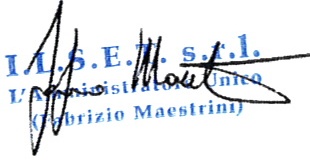 Firma del Dipendente:Firma del Dipendente: